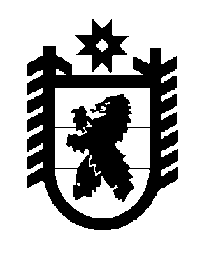 Российская Федерация Республика Карелия    ПРАВИТЕЛЬСТВО РЕСПУБЛИКИ КАРЕЛИЯРАСПОРЯЖЕНИЕот  8 ноября 2018 года № 704р-Пг. Петрозаводск Внести в Адресную инвестиционную программу Республики Карелия 
на 2018 год и на плановый период 2019 и 2020 годов, утвержденную распоряжением Правительства Республики Карелия от 25 января 2018 года 
№ 40р-П (Собрание законодательства Республики Карелия, 2018, № 1, 
ст. 113, 114; № 3, ст. 560, 607; № 4, ст. 851; № 5, ст. 1094), с изменениями, внесенными распоряжениями Правительства Республики Карелия от 3 июля 2018 года № 440р-П,  от 17 августа 2018 года № 539р-П, от 21 сентября 
2018 года № 603р-П, 605р-П, от 22 октября 2018 года № 660р-П, следующие изменения:1) в графе «2020» строки «Расходы – всего» цифры «4 421 855,90» заменить цифрами «4 424 113,40»;2) в графе «2020» строки «Министерство по дорожному хозяйству, транспорту и связи Республики Карелия – главный распорядитель средств» цифры «559 931,10» заменить цифрами «562 188,60»;3) в разделе III:в графе «2020» строки «Объекты капитального строительства в сфере дорожного строительства, относящиеся к государственной собственности Республики Карелия (Дорожный фонд)» цифры «559 931,10» заменить цифрами «562 188,60»;в пункте 4:в графе «2020» цифры «454 600,00» заменить цифрами «456 857,50»;в графе «2020» подпункта 4.3 цифры «277 900,00» заменить цифрами «280 157,50»;в графе «2020» подпункта 4.3.1 цифры «0,00» заменить цифрами «807,10»;в графе «2020» подпункта 4.3.2 цифры «0,00» заменить цифрами «1450,40».           Глава Республики Карелия                                                                  А.О. Парфенчиков